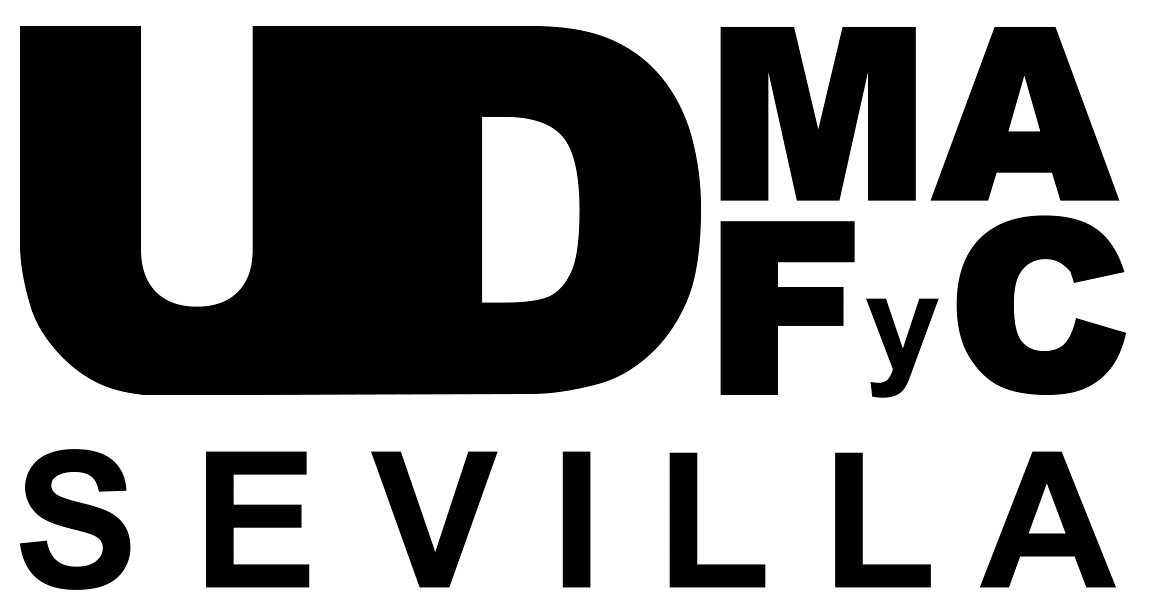 Edificio Distrito Sanitario AP Sevilla (Antiguo Hospital Militar "Vigil de Quiñones")  Calle María Galiana, s/n    41013 - SevillaTeléfono: 954544633 (398633)Fax: 954544501 (398501)Correo: docencia.fyc.dsev.sspa@juntadeandalucia.es INTRODUCCIÓNEl libro del especialista en formación de Enfermería Familiar y Comunitaria, se basa en los contenidos de la Orden Ministerial SAS/1729/2010, de 17 de junio del Ministerio de Sanidad y Política Social por la que se aprueba y publica el programa formativo de la especialidad de Enfermería Familiar y Comunitaria. El Real Decreto 183/2008, de 8 de febrero, recoge las características y el diseño que debe tener el libro del residente. El libro del residente se configura como un registro individual de actividades que evidencia el proceso formativo del residente, siendo un instrumento fundamental de autoaprendizaje que favorece la reflexión individual y conjunta con el tutor, a fin de asegurar la adecuación de las actividades llevadas a cabo por el residente y posibilitar la corrección de déficits formativos para que el proceso individual de adquisición de competencias se adecue a las que prevé el programa formativo de la especialidad de Enfermería Familiar y Comunitaria en cada una de las áreas competenciales que figuran en el mismo. El libro del residente es también un punto de referencia obligado para que el tutor realice los informes de evaluación formativa/continuada que, junto con otros informes, como los de rotación y los de los responsables de las distintas unidades asistenciales, constituyen la base de las evaluaciones anuales y final reguladas por la legislación vigente.La Ley 44/2003, de 21 de noviembre, de ordenación de las profesiones sanitarias, en su artículo 20.3.a), configura el mencionado libro como un registro de las actividades que se desarrollan durante el periodo de residencia. La importancia del libro del residente queda reflejada también en el Real Decreto 1146/2006, de 6 de octubre, en su artículo 4.1.h, por el que se regula la relación laboral especial de residencia para la formación de especialistas en Ciencias de la Salud, al configurar como un derecho específico de los especialistas en formación el registro de sus actividades en el citado libro. La custodia y propiedad del libro corresponde al residente. En él se detalla la configuración global del proceso formativo en cinco áreas docentes (Competencias clínicas avanzadas en el ámbito familiar y comunitario, Competencias en salud pública y comunitaria, Competencias docentes, Competencias en gestión de cuidados y servicios en el ámbito familiar y comunitario, Competencias en investigación). En ellas, el residente, a lo largo de los dos años de duración del programa, tiene que adquirir las competencias, específicamente reseñadas en cada una de ellas, mediante un plan individual de actividades. Por este motivo el libro cumplirá un papel esencial al facilitar el autoaprendizaje crítico y reflexivo que caracteriza toda formación de adultos, permitiendo la suscripción de pactos con el tutor para adoptar las medidas necesarias de mejora de todo tipo que faciliten el cumplimiento del nuevo programa, según las características personales de cada residente y las de la unidad en la que se esté formando.De acuerdo con los planteamientos anteriormente descritos este libro del residente se divide en dos partes: La primera de ellas, incluye el cronograma individual del periodo formativo distribuido en los dos años de formación que a su vez consta de diversos subapartados para clasificar, con sujeción al programa, las actividades más relevantes desde el punto de vista formativo que deben ser visadas por el tutor.La segunda parte, se presenta a modo de guía de competencias para que el residente se autoevalúe en cada uno de los elementos que, según el programa formativo, configuran las competencias de las distintas áreas docentes, cumplimentando las correspondientes casillas según una escala del 0 al 10.Nota aclaratoria: La cumplimentación del libro del residente en ningún caso excluye la existencia del expediente individual que se archivará en la Secretaría de la Comisión de Docencia, incluyendo los originales de los informes, de evaluación formativa, de las rotaciones, de los responsables de las unidades asistenciales, copias de las correspondientes actas de evaluación y cualesquiera otros documentos de interés curricular.Asimismo, cuando en los distintos apartados de este libro figure la firma o visado del tutor, la misma no implicará evaluación de la actividad de que se trate sino la constatación de su realización o de la cumplimentación del libro del residente con el apoyo del tutor.OBJETIVOS GENERALESGuiar la formación del residente hacia la competencia profesional, estructurada en las competencias (específicas y transversales) necesarias para el correcto ejercicio de la especialidad. Buscar la capacitación para una práctica reflexiva y consciente en los ámbitos clínico, docente e investigador.Reforzar la experiencia de “evaluación para el aprendizaje” (formativa) a lo largo de todo el proceso formativo. Promover la visión del error y los puntos débiles como el punto de partida para la planificación de la mejora. Estimular la auto-evaluación como elementos claves para promover el cambio.Iniciar al residente en el aprendizaje autodirigido basado en la reflexión, clave para el desarrollo profesional a lo largo de toda la vida.Orientar la relación de tutorización hacia una relación de confianza y respeto mutuos en la que el tutor ejerza un acompañamiento facilitador y estimulador del aprendizaje.Su cumplimiento depende del residente, él es el protagonista.Promover hábitos de planificación de la propia formación en base al planteamiento de objetivos concretos de aprendizaje, ligados a las necesidades de formación específicas del residente. Los objetivos deben ser mesurables y evaluables durante el período de residencia.Identificar, reconocer y mejorar los procesos de aprendizaje, ligados a la propia práctica profesional, utilizados por el residente como principal fuente de oportunidades para la consolidación de habilidades y competencias.Estimular la creatividad de tutores y residentes en la resolución de problemas de aprendizaje, promoviendo la utilización de los recursos docentes más adaptados a las necesidades y características del residente.Nombre:________________________________________________________Apellidos:_______________________________________________________
Dirección: ______________________________________________________
Localidad:_____________________________________C.P.______________
Teléfono:_______________________________________________________
Correo electrónico:_______________________________________________
Fecha de obtención del título de licenciado:__________________________
Convocatoria EIR en la que ha obtenido plaza de EFyC________________
Unidad Docente:_________________________________________________
Fecha de toma de posesión:_______________________________________
Nombre del Tutor de EFyC:________________________________________
Correo electrónico tutor:__________________________________________
Nombre del Coordinador de la UD:__________________________________
Correo electrónico coordinador: ___________________________________1.1 Autoaprendizaje (libros, páginas de Internet utilizadas, revistas etc.):__________________________________________________________________________________________________________________________________________________________________________________________________________________________________________________________________________________________________________________________________________________________________________________________________________________________________________________________________________________________________________________________________________________________________________________________________________________________________________________________________________________________________________________________________________________________________1.2 Aprendizaje de campo:1.2.1. Estancias formativas (Centro de Salud, Servicios de rotación y otros) y su distribución temporal:  Visado coordinador:Nota: cada rotación debe documentarse mediante modelo de informe que se adjunta como Anexo I.1.2.2. Atención Continuada/Guardias.Firma tutor:1.3. Cursos talleres, seminarios (al menos 100 horas durante los dos años de residencia).1.4. Actividades Docentes/Investigadoras: Sesiones clínicas realizadas, trabajo grupal, publicaciones, análisis de registros clínicos, auto-auditorias, audiovideograbaciones, incidentes críticos, evaluaciones externas, comunicaciones científicas, proyectos de investigación, comunitarios, etc.1.5. Entrevistas tutor: al menos cuatro anuales. Se utilizarán estas entrevistas para cumplimentar los informes que se especifican en la parte segunda de este libro (anexo II).________________________________________________________________________________________________________________________________________________________________________________________________________________________________________________________________________________________________________________________________________Visado tutor:1.6. Otras actividades de interés: colaboración en comisiones de la U.D., en sociedades científicas, premios, logros profesionales etc.________________________________________________________________________________________________________________________________________________________________________________________________________________________________________________________________________________________________________________________________________Visado tutor:1.7. Evaluación anual:________________________________________________________________________________________________________________________________________________________________________________________________________________________________________________________________________________________________________________________________________Visado tutor:2.1. Autoaprendizaje (libros, páginas de Internet utilizadas, revistas etc.):__________________________________________________________________________________________________________________________________________________________________________________________________________________________________________________________________________________________________________________________________________________________________________________________________________________________________________________________________________________________________________________________________________________________________________________________________________________________________________________________________________________________________________________________________________________________________2.2. Aprendizaje de campo:2.2.1. Estancias formativas (Centro de Salud, Servicios de rotación y otros) y su distribución temporal:  Visado coordinador:Nota: cada rotación debe documentarse mediante modelo de informe que se adjunta como Anexo I.2.2.2. Atención Continuada/Guardias.Firma tutor:2.3. Cursos talleres, seminarios (al menos 100 horas durante los dos años de residencia).2.4. Actividades Docentes/Investigadoras: Sesiones clínicas realizadas, trabajo grupal, publicaciones, análisis de registros clínicos, auto-auditorias, audiovideograbaciones, incidentes críticos, evaluaciones externas, comunicaciones científicas, proyectos de investigación, comunitarios, etc.2.5. Entrevistas tutor: al menos cuatro anuales. Se utilizarán estas entrevistas para cumplimentar los informes que se especifican en la parte segunda de este libro (anexo II).________________________________________________________________________________________________________________________________________________________________________________________________________________________________________________________________________________________________________________________________________Visado tutor:2.6. Otras actividades de interés: colaboración en comisiones de la U.D., en sociedades científicas, premios, logros profesionales etc.________________________________________________________________________________________________________________________________________________________________________________________________________________________________________________________________________________________________________________________________________Visado tutor:2.7. Evaluación anual:________________________________________________________________________________________________________________________________________________________________________________________________________________________________________________________________________________________________________________________________________Visado tutor:COMPETENCIAS DE LA ENFERMERA ESPECIALISTA EN ENFERMERÍA FAMILIAR Y COMUNITARIACaracterísticas generales.El programa de la especialidad recogido en la orden SAS/1729/2010, de 17 de junio, se centra en el desarrollo de las competencias específicas que debe adquirir la especialista en Enfermería Familiar y Comunitaria, garantizando que la residente ha adquirido los conocimientos, destrezas, actitudes y valores que conforman dichas competencias que se habrán comenzado a adquirir en la formación del Grado y se irán ampliando, en profundidad y especificidad, en la formación especializada.Las competencias avanzadas que conforman el perfil profesional de este especialista se desarrollan en al ámbito familiar y comunitario, lo que en ningún caso significa la creación de ámbitos exclusivos de actuación, ya que dichas competencias se inscriben en el marco de los principios de interdisciplinariedad y multidisciplinariedad de los equipos profesionales en la atención sanitaria que consagra la Ley 44/2003, de 21 de noviembre, de ordenación de las profesiones sanitarias.Agrupación de las competencias avanzadas en la especialidad de Enfermería Familiar y Comunitaria.En el contexto del sistema sanitario las competencias avanzadas de estos profesionales pueden agruparse en los siguientes apartados:Competencias vinculadas con la provisión de cuidados avanzados en la atención clínica directa en el ámbito de la atención familiar y comunitaria a personas a lo largo de su ciclo vital y a las familias en todas sus etapas, tanto en lo que se refiere a su gestión, como planificación y desarrollo, de acuerdo a las necesidades de la población y a las exigencias de los servicios de salud. Competencias vinculadas con la salud pública y comunitaria, relativas al diseño de programas de educación para la salud, a vigilancia epidemiológica y medioambiental, y a situaciones de emergencia y catástrofe. Competencias vinculadas con la Docencia, dirigidas tanto a las personas y familias como a estudiantes y otros profesionales. Competencias vinculadas con la gestión de cuidados y servicios en el ámbito familiar y comunitario, con la finalidad de aplicarlos según los principios de equidad, efectividad y eficiencia y desarrollando estrategias de mejora de la calidad asistencial en los cuidados a la comunidad. Competencias vinculadas con la investigación, cuyas finalidades son: utilizar la mejor evidencia científica disponible, generar conocimiento y difundir el ya existente.Competencias prioritarias.Se consideran competencias prioritarias las orientadas a:Identificar las necesidades de salud de la población y proporcionar la correcta respuesta de cuidados de los servicios de salud a los ciudadanos en cualquier ámbito (centro de atención, domicilio, escuela, lugar de trabajo…).Establecer y dirigir redes centinelas de epidemiología de los cuidados.Desarrollar indicadores de actividad y criterios de calidad de los cuidados en el ámbito familiar y comunitario.Aumentar el seguimiento y la atención longitudinal al valorar al individuo y la familia desde la perspectiva de la necesidad de cuidados, en su entorno y en todas las etapas de la vida, con especial atención a aquellos que deben ser atendidos en su domicilio.Responder eficazmente a las necesidades de la población con enfermedades crónicas prevalentes, a las situaciones de discapacidad, de riesgo de enfermar y de fragilidad.Diseñar y desarrollar estrategias de intervención y participación comunitaria, centradas en la promoción de la salud y la prevención de la enfermedad.Garantizar la continuidad de la atención y los cuidados, mediante la gestión efectiva y la coordinación de los recursos humanos y materiales disponibles.Favorecer el funcionamiento de los equipos multiprofesionales, a través de la participación, la reflexión, el análisis y el consenso y desde el respeto a las competencias propias y del resto de especialistas y profesionales del ámbito comunitario y de la Salud Pública.Mejorar la práctica enfermera en el ámbito familiar y comunitario a través de la investigación en cuidados enfermeros y de la participación en líneas de investigación multiprofesionales.GUÍA DE COMPETENCIAS: ASPECTOS GENERALESLa guía de competencias se configura como una guía que incluye todas las competencias propuestas por el programa de la especialidad. Se pretende que el residente realice una autoevaluación sobre las competencias que va adquiriendo y una reflexión de su proceso de aprendizaje, en la adquisición de conocimientos, habilidades y actitudes de las cinco áreas competenciales del perfil del enfermero especialista familiar y comunitaria.Se trata de un documento dinámico con el que el residente deberá interactuar de forma periódica y hacer propuestas de mejora en colaboración con su tutor en aquellos aspectos competenciales que considere deficitarios. Su objetivo es realizar el análisis global de las competencias a adquirir y se puede convertir en una “hoja de ruta” para el propio residente. Permite hacer operativo el programa e incluir además la reflexión sobre el propio programa y sobre el perfil del enfermero especialista.Este documento ayudara en las sesiones de tutorización al tutor para la orientación futura del plan de aprendizaje en su estancia en el centro de salud o para elaborar un sistema de recuperación de competencias no adquiridas.Para autoevalular cada ítem competencial, ya venga definido por indicadores cualitativos o cuantitativos, marcaremos en la casilla correspondiente utilizando la escala desde 0 (Peor valoración) hasta 10 (Mejor valoración). Desde 0 (Peor valoración) hasta 10 (Mejor valoración)La última de las casillas citadas se destina al visado del tutor. Dicho visado no tiene la finalidad de evaluar ni de acreditar el proceso de adquisición de competencias, que se llevará a cabo a través del informe de evaluación formativa al que antes se ha hecho referencia, sino la de constatar el seguimiento del tutor en la cumplimentación del libro, seguimiento que se verificará con la formalización de, al menos, tres informes anuales según modelo que se adjunta como Anexo II.El empleo periódico de esta guía y el empleo de sus orientaciones para el plan de aprendizaje, deberá ser tenido en cuenta por el tutor en las evaluaciones anuales y final que se remitirán al Registro Nacional de Especialistas en Formación del Ministerio de Sanidad y Consumo.Nota importante. - En cada año de residencia y con la finalidad de documentar el proceso de adquisición de competencias, se incorporarán a esta guía los informes resumen según modelo que se adjunta como Anexo II. (Se utilizarán las entrevistas anuales tutor/residente para cumplimentar estas plantillas)1.1. Clínica y metodología avanzada.1.2. Atención en la infancia.1.3. Atención en la adolescencia.1.4. Atención a la salud general en la etapa adulta.1.5. Atención a la salud sexual, reproductiva y de género.1.6. Atención a las personas ancianas.1.7. Atención a las familias.1.8. Atención ante urgencias, emergencias y catástrofes.1.9. Atención a la salud ante situaciones de fragilidad o riesgo socio-sanitario.Anexo IInforme de reflexión sobre el aprendizaje en estancias formativas/rotaciones (uno por cada rotación)Centro de Salud/Especialidad: ...................................................................................................Fecha de Inicio y conclusión: de ..............................................a ...............................................Firma del Residente                                                                                    Visto Bueno del TutorAnexo IIInformes resumen de la guía de competencias(al menos tres por año)Año de Residencia: ....................................	Fecha de cumplimentación: ..................................¿QUE ME FALTA A POR APRENDER? (Objetivos de aprendizaje)¿CÓMO LO VOY A APRENDER? Y ¿QUÉ VOY A HACER PARA APRENDERLO?(Plan de aprendizaje)Firma del Residente                                                                                    Visto Bueno del Tutor1.- PRIMER AÑO DE RESIDENCIA:C.Salud / Servicios / otrosInstituciónInicioFinalFirma tutorMESLUGAR (especificar)Nº horas/mesEneroFebreroMarzoAbrilMayoJunioJulioAgostoSeptiembreOctubreNoviembreDiciembreMateriaInstitución organizadoraHorasEvaluación obtenidaFirma tutorBreve descripción de la actividad/proyecto:Visado tutor:Breve descripción de la actividad/proyecto:Visado tutor:Breve descripción de la actividad/proyecto:Visado tutor:Breve descripción de la actividad/proyecto:Visado tutor:Breve descripción de la actividad/proyecto:Visado tutor:Breve descripción de la actividad/proyecto:Visado tutor:Breve descripción de la actividad/proyecto:Visado tutor:Breve descripción de la actividad/proyecto:Visado tutor:Breve descripción de la actividad/proyecto:Visado tutor:Breve descripción de la actividad/proyecto:Visado tutor:Breve descripción de la actividad/proyecto:Visado tutor:Breve descripción de la actividad/proyecto:Visado tutor:2.- SEGUNDO AÑO DE RESIDENCIA:C.Salud / Servicios / otrosInstituciónInicioFinalFirma tutorMESLUGAR (especificar)Nº horas/mesEneroFebreroMarzoAbrilMayoJunioJulioAgostoSeptiembreOctubreNoviembreDiciembreMateriaInstitución organizadoraHorasEvaluación obtenidaFirma tutorBreve descripción de la actividad/proyecto:Visado tutor:Breve descripción de la actividad/proyecto:Visado tutor:Breve descripción de la actividad/proyecto:Visado tutor:Breve descripción de la actividad/proyecto:Visado tutor:Breve descripción de la actividad/proyecto:Breve descripción de la actividad/proyecto:Visado tutor:Visado tutor:Breve descripción de la actividad/proyecto:Visado tutor:Breve descripción de la actividad/proyecto:Visado tutor:Breve descripción de la actividad/proyecto:Visado tutor:Breve descripción de la actividad/proyecto:Visado tutor:Breve descripción de la actividad/proyecto:Visado tutor:Breve descripción de la actividad/proyecto:Visado tutor:Breve descripción de la actividad/proyecto:Visado tutor:012345678910AÑO RESIDENCIA / EVALUACIÓNR1R2TUTORCapacidad para:Capacidad para:Capacidad para:Capacidad para:Capacidad para:aAplicar modelos conceptuales para la práctica de la enfermería en el ámbito de la atención familiar y comunitariabUtilizar el proceso enfermero de valoración del estado de salud, identificación de problemas de salud/diagnósticos enfermeros y objetivos del usuario (familia o grupo), planificación de intervenciones de tratamiento enfermero y evaluación de los resultadoscEstablecer una comunicación efectiva y relación terapéutica con pacientes, familias y grupos sociales en el ámbito de la especialidaddRealizar técnicas diagnósticas y terapéuticas especialmente relacionadas con la prevención y el control de enfermedades crónicas más prevalentesePlanificar, dirigir, desarrollar y evaluar, junto a otros especialistas y profesionales, programas de atención a las enfermedades crónicas presentes en el ámbito familiar y comunitariofUsar e indicar el uso de fármacos y otros productos sanitarios vinculados a los cuidados de enfermería en el ámbito de la atención familiar y comunitaria, de acuerdo con la legislación vigente, con especial atención a los procesos de cronicidad y a las situaciones de dependencia gIntegrar e indicar otras medidas terapéuticas no farmacológicas como dieta, técnicas de relajación o ejercicio físico en las alteraciones de salud más frecuentes en el ámbito de la especialidad con especial atención a los procesos de cronicidad y a las situaciones de dependenciahPlanificar, dirigir, desarrollar y evaluar, junto a otros especialistas y profesionales, programas de cirugía menor en los ámbitos de intervención de la enfermería familiar y comunitariaiDetectar situaciones que precisen la coordinación o derivación a otros profesionales, especialistas o niveles de atenciónjTrabajar en equipo, en atención familiar y comunitariakDocumentar y registrar el proceso de atención utilizando las nuevas tecnologías de la información y comunicación en el ámbito de actuación de la especialidadlManejar los conflictos éticos y legales que se planteen como consecuencia de la práctica de la enfermería familiar y comunitaria, para solucionarlos o en su caso remitirlos a otras instanciasmGestionar, liderar y desarrollar la atención familiar y comunitaria desde laperspectiva de la seguridad del pacientenLiderar, diseñar y aplicar una atención sanitaria y unos cuidados de enfermería familiar y comunitaria basados en la gestión de casosResultados de aprendizaje:Resultados de aprendizaje:Resultados de aprendizaje:Resultados de aprendizaje:Resultados de aprendizaje:1Utiliza los modelos conceptuales enfermeros como guía del proceso de atención en la práctica clínica2Obtiene con precisión los datos objetivos y subjetivos relevantes en la valoración del estado o situación de salud3Organiza, sintetiza, analiza e interpreta los datos de las diversas fuentes para emitir juicios sobre los problemas de salud/diagnósticos enfermeros4Evalúa la precisión del diagnóstico enfermero en los cuidados familiares y comunitarios y los resultados del tratamiento enfermero5Conoce y realiza las intervenciones enfermeras relacionadas con las enfermedades crónicas más prevalentes basadas en evidencias actuales, con especial atención a las que se desarrollan en el domicilio de los pacientes que lo precisan6Conoce y realiza las intervenciones de enfermería en las situaciones de dependencia y fragilidad, con especial atención a las que se desarrollan en el domicilio de los pacientes que lo precisan7Conoce la normativa relativa al uso, indicación y autorización de fármacos y productos sanitarios8Conoce los fármacos y productos sanitarios vinculados a los cuidados de enfermería que se desarrollan en el ámbito de la especialidad para conseguir su eficaz y eficiente gestión y utilización9Realiza el procedimiento de razonamiento clínico preciso para realizar lasPrescripciones10Conoce y utiliza como parte del tratamiento enfermero las medidas terapéuticas no farmacológicas como dieta, técnicas de relajación o ejercicio físico en las alteraciones de salud más frecuentes en el ámbito de la especialidad11Analiza los conocimientos y creencias de los individuos, familias y comunidades sobre los fármacos, las medidas terapéuticas no farmacológicas y los productos sanitarios12Implanta, coordina y ejecuta programas de cirugía menor y otras técnicas diagnósticas y terapéuticas, con seguridad para el paciente tanto técnica y legal13Promueve la participación plena de los pacientes en el proceso de toma de decisiones sobre su salud14Identifica y actúa en situaciones conflictivas15Detecta situaciones de conflicto ético o legal en la práctica de la atención familiar y comunitaria y es capaz de aplicar los principios de la bioética o la legalidad vigente16Conoce y aplica los conceptos y la normativa de confidencialidad, secreto profesional, consentimiento informado, autonomía del paciente y uso racional de recursos en el ámbito familiar y comunitario17Reconoce la diversidad y multiculturalidad18Maneja la comunicación persuasiva19Conoce y activa los canales de derivación necesarios20Utiliza taxonomías de lenguaje enfermero21Identifica y usa las nuevas herramientas tecnológicas aplicables en la atención y comunicación22Maneja los conceptos básicos relacionados con la seguridad del paciente23Diseña y utiliza sistemas de notificación de efectos adversos de fármacos y otros productos sanitarios24Elabora sistemas de notificación y aprendizaje para facilitar el análisis de las causas que originaron errores y prevenirlos25Lidera, en su ámbito de trabajo, la difusión y adquisición de una cultura de seguridad de los pacientes26Conoce y aplica la metodología Análisis Modal de Fallos y Errores (AMFE) para el análisis de problemas de seguridadAÑO RESIDENCIA / EVALUACIÓNR1R2TUTORCapacidad para:Capacidad para:Capacidad para:Capacidad para:Capacidad para:aValorar sistemáticamente, dentro del contexto familiar y comunitario, el desarrollo infantil en sus aspectos físicos, psicológicos, culturales, ambientales y socialesbPromover la salud de los niños y las niñas en la familia y en la comunidad, con especial atención a la escuelacPrevenir la enfermedad de los niños y las niñas en el contexto familiar ycomunitariodPrestar cuidados especializados en el ámbito comunitario, junto a otras especialistas y otros profesionales cuando sea preciso, en las situaciones de: alteraciones del desarrollo infantil, problemas de salud de tipo agudo, discapacidades y problemas crónicos de saludResultados de aprendizaje:Resultados de aprendizaje:Resultados de aprendizaje:Resultados de aprendizaje:Resultados de aprendizaje:1Detecta precozmente las situaciones de anormalidad en el desarrollo y la salud infantil2Implementa programas en los que se fomenten hábitos y conductas saludables en la escuela y en la comunidad, identificando y coordinando a los diferentes agentes de salud3Facilita y fomenta la autonomía por parte de los padres en el cuidado de sus hijos4Contribuye a un desarrollo sexual adecuado en los niños5Potencia la autorresponsabilidad de los niños en su salud individual y en la grupal y ambiental6Trabaja en equipo con el sistema educativo y con otros profesionales y especialistas7Previene, detecta e interviene en situaciones de malos tratos y marginación infantil8Previene los accidentes infantiles y sus posibles secuelas, junto con las familias y la escuela9Diseña, dirige, ejecuta y evalúa los programas de salud relacionados: Salud Infantil, Salud Escolar, otros10Presta cuidados en el ámbito familiar y comunitario de manera coordinada con otros miembros del equipo11Promueve los procesos adaptativos necesarios tanto del entorno como de las personas, en caso de enfermedad o discapacidad12Facilita la adaptación del entorno familiar para la continuidad de los cuidados en el hogarActividades mínimasActividades mínimasVisitas niño sano100Consultas agudos/crónicos50Participa en el desarrollo y ejecución de programas de intervención en salud escolar en todas sus etapasal menos 1AÑO RESIDENCIA / EVALUACIÓNR1R2TUTORCapacidad para:Capacidad para:Capacidad para:Capacidad para:Capacidad para:aValorar el desarrollo del adolescente en sus aspectos biológico, psicológico y socialbPromover la salud de los adolescentes en sus aspectos, biológico, psicológico y social, tanto individual como grupalmentecPrevenir la enfermedad de los adolescentes en sus aspectos, biológico, psicológico y socialdPrevenir los accidentes de los adolescentes y sus secuelasePrestar cuidados especializados al adolescente con problemas de salud en el ámbito comunitario, junto a otras especialistas y otros profesionales cuando sea precisofFomentar el desarrollo sexual y la identidad de género, detectando posiblesDificultadesgContribuir a que las familias aborden eficazmente la crisis de la adolescenciaResultados de aprendizaje:Resultados de aprendizaje:Resultados de aprendizaje:Resultados de aprendizaje:Resultados de aprendizaje:1Identifica problemas de salud relacionados con en el desarrollo psicoafectivo, biológico y social de los adolescentes2Fomenta el autocuidado, la autoestima, las habilidades sociales y la vida saludables en general (actividad física, alimentación, salud afectivo-sexual, relaciones interpersonales…)3Promueve conductas responsables respecto a las actividades que entrañan riesgo4Detecta precozmente conductas de riesgo para la salud relacionadas con las alteraciones de la alimentación, autolesiones…5Dirige, colabora o participa en programas de EpS dirigidos a adolescentes6Fomenta el afrontamiento familiar eficaz frente a situaciones de riesgo (embarazo, drogadicción, violencia, etc.)7Trabaja con adolescentes con problemas de salud con especial atención a: trastornos de la conducta alimentaria e imagen corporal, conductas antisociales, violencia y maltrato, drogodependencias y adicciones, entre otros8Ayuda y apoya al adolescente en la toma de decisiones sobre los problemas de salud9Fomenta el afrontamiento familiar eficaz frente a situaciones de enfermedad10Contribuye al fomento de la salud afectivo-sexual11Favorece la aceptación de la condición sexual del adolescente12Capacita para el uso de metodologías de resolución de problemas, toma de decisiones y de habilidades sociales13Detecta precozmente problemas de identidad relacionados con el género14Contribuye a la adopción de conductas reproductivas saludables15Colabora con los padres en el abordaje de problemas relacionados con la adolescencia, su negociación y la resolución de problemas y conflictosActividades mínimasActividades mínimasIntervención grupal en una de las siguientes unidades temáticas: educación afectivo sexual, prevención embarazo no deseado, ITS, violencia, drogadicción, etc.Intervención grupal en una de las siguientes unidades temáticas: educación afectivo sexual, prevención embarazo no deseado, ITS, violencia, drogadicción, etc.Consultas individuales de adolescentes25AÑO RESIDENCIA / EVALUACIÓNR1R2TUTORCapacidad para:Capacidad para:Capacidad para:Capacidad para:Capacidad para:aPlanificar, desarrollar, ejecutar y evaluar programas de promoción de la salud y prevención de la enfermedad del adulto en sus aspectos biológicos, psicológicos y sociales prevalentes en la edad adulta, tanto individual como grupalmente.bPlanificar, ejecutar y evaluar programas de gestión de los cuidados a las personas con enfermedad o dependencia en términos de igualdad, desarrollándolos, tanto en los dispositivos sanitarios como en el entorno familiar o domiciliario y comunitariocIdentificar y actuar en situaciones de violencia, especialmente ante la violencia de génerodPlanificar, ejecutar y evaluar programas en relación con la cronicidad o discapacidad desarrollándolos tanto en los dispositivos sanitarios como en el entorno familiar o domiciliario y comunitarioResultados de aprendizaje:Resultados de aprendizaje:Resultados de aprendizaje:Resultados de aprendizaje:Resultados de aprendizaje:1Asesora en la toma de decisiones responsables sobre la salud2Fomenta la autonomía personal y previene la dependencia3Fomenta la salud mental4Asesora en el uso de medidas de protección contra accidentes5Previene las complicaciones derivadas de una situación de salud alterada6Fomenta el afrontamiento efectivo de las situaciones de salud alterada7Evalúa la calidad de vida de las personas atendiendo a las esferas biológicas,psicológicas y sociales8Identifica la existencia de factores de riesgo para la salud, con especial atención a los estilos de vida saludables y de los problemas específicos de salud prevalentes en la comunidad9Identifica, valora y controla la evolución de los problemas crónicos de salud y de los problemas específicos de salud prevalentes en la comunidad10Fomenta los autocuidados y estilos de vida saludables tanto individual como grupalmente o en entornos comunitarios11Identifica e interviene ante signos y síntomas de violencia de género, laboral etc12Moviliza los recursos necesarios para el abordaje de problemas de salud, con especial atención en los problemas de discapacidad o dependencia en el medio familiar13Conoce la metodología de la atención domiciliaria en el campo de la enfermería familiar y comunitariaActividades mínimasActividades mínimasConsultas de enfermería a demanda / programadas en adultos con déficit de salud agudos o crónicos300Visitas domiciliarias programadas50Urgencias en el centro de salud20Intervenciones de cirugía menor20Participar en la planificación y desarrollo y evaluación de intervenciones de educación para la salud grupal de adultos con patología crónicaal menos 1Participar en intervenciones comunitarias y/o participación comunitariaal menos 1Intervención en programa de ejercicio físico para la saludIntervención en programa de ejercicio físico para la saludIntervención en los programas de técnicas diagnósticas y/ o terapéuticas existentes en el centro de salud (control coagulación, hospitalización domiciliaria, etc.)Intervención en los programas de técnicas diagnósticas y/ o terapéuticas existentes en el centro de salud (control coagulación, hospitalización domiciliaria, etc.)AÑO RESIDENCIA / EVALUACIÓNR1R2TUTORCapacidad para:Capacidad para:Capacidad para:Capacidad para:Capacidad para:aPromover la salud sexual y reproductiva en hombres y mujeresbIntervenir en programas de atención a la salud sexual y reproductiva en poblaciones con necesidades especiales como discapacitados, personas en riesgo de exclusión social, etccPromover la salud durante el embarazo, parto y puerperio en el entorno familiar y comunitario y participar con otros miembros del equipo y/o especialistas en la planificación, dirección, coordinación y evaluación de actividades específicasdPromover la salud de la mujer y el hombre en sus etapas climatéricasePotenciar la prevención y detección precoz del cáncer genital masculino y femenino y el de mamafDetectar y actuar en situaciones de violencia de génerogPrevenir, detectar e intervenir en los problemas de salud de las mujeres y los hombres ligados al género en el ámbito comunitarioResultados de aprendizaje:Resultados de aprendizaje:Resultados de aprendizaje:Resultados de aprendizaje:Resultados de aprendizaje:1Relaciona sexo y género con los procesos de salud en hombres y mujeres2Fomenta la salud sexual3Integra en los cuidados especializados de enfermería, la sexualidad y la relación de pareja como aspectos que intervienen en la salud4Informa, asesora y hace partícipes a las personas y a las parejas sobre las conductas afectivo-sexuales placenteras y saludables5Capacita a las personas para la elección informada y uso responsable de métodos anticonceptivos6Colabora en el seguimiento de métodos anticonceptivos, incluida la anticoncepción de emergencia, siguiendo las pautas que determinen los especialistas en el ámbito de la ginecología y obstetricia7Participa en el desarrollo de programas de educación y consejo para la salud sexual y reproductiva8Orienta ante la demanda de IVE y deriva a los especialistas que en cada caso corresponda9Aborda la influencia de las enfermedades crónicas más frecuentes y sus tratamientos en la respuesta sexual10Detecta precozmente dificultades en la percepción en la identidad de género y orienta o deriva a otros profesionales según fuese preciso11Detecta precozmente disfunciones sexuales en personas y parejas, y asesora o deriva a otros profesionales según fuese preciso12Conoce y utiliza los recursos existentes para afrontar las necesidades relativas a la sexualidad y a la reproducción de poblaciones de características especiales como discapacitados, personas en riesgo de exclusión social, etc13Potencia el autocuidado de la embarazada14Identifica factores de riesgo social en el embarazo15Capta precozmente a la embarazada y contribuye a su seguimiento sanitario16Asesora para el afrontamiento efectivo del embarazo y la adecuación del entorno17Colabora a adecuar el entorno familiar, domiciliario y comunitario para potenciar la lactancia materna18Colabora en la adecuada recuperación y adecuación del entorno familiar, domiciliario y comunitario tras el parto19Presta asistencia al parto de emergencia en el ámbito extrahospitalario20Refuerza la autoestima y autoconocimiento de las personas en edad climatérica21Fomenta el conocimiento, afrontamiento y autocuidado ante los cambios más frecuentes en la etapa climatérica, tanto físicos como emocionales y sociales22Fomenta la adaptación de las relaciones sexuales para que sean placenteras y seguras23Planifica y participa en programas para promover la salud de las mujeres y hombres en fase climatérica24Difunde los programas de detección de cáncer genital masculino y femenino, y de mama e implementa las actuaciones propias del ámbito comunitario25Conciencia a los hombres y mujeres para la aceptación de las pruebas diagnósticas de cáncer genital y de mama26Potencia hábitos de vida saludable preventivos del cáncer de mama y genital27Colabora en la educación de hombres y mujeres en el respeto y la convivencia entre géneros28Previene y detecta precozmente situaciones de riesgo de violencia de género29Atiende a las víctimas de la violencia de género30Reconoce el malestar de las mujeres como respuesta a los condicionantes sociales de género31Atiende en el primer nivel de atención, el malestar bio-psico-social de las mujeres y de los hombres con un abordaje integral que incluya condicionantes de género y subjetividadActividades mínimasActividades mínimasOrientación para la planificación familiar15 parejasValoración y consejo sobre ITS 5 hombres / 5 mujeresAnticoncepción de urgencia e intervención educativa10Atención y seguimiento a la mujer embarazada10Colaborar en la asistencia a partos5Visitas puerperales10Promoción de la lactancia materna10Educación para la salud sexual y la convivencia entre géneros2 gruposAtención a la mujer y al hombre en su etapa climatérica10AÑO RESIDENCIA / EVALUACIÓNR1R2TUTORCapacidad para:Capacidad para:Capacidad para:Capacidad para:Capacidad para:aPlanificar, desarrollar, ejecutar y evaluar programas de promoción de la salud de las personas ancianas en su entorno familiar y comunitariobPlanificar, desarrollar, ejecutar y evaluar, junto con otros profesionales y especialistas, programas de prevención de las complicaciones y problemas de salud más frecuentes en los mayores en su entorno familiar y comunitariocDetectar e intervenir de modo precoz sobre los problemas de salud prevalentes en los mayores en su entorno familiar y comunitariodDetectar e intervenir precozmente en situaciones de fragilidad o aislamiento social de las personas ancianaseDesarrollar programas de salud para la atención en situaciones de dependenciafGestionar la capacitación de las personas cuidadoras familiares para la atención del anciano en el ámbito familiargGestionar los cuidados dirigidos a las personas cuidadoras familiares en el entorno familiarhIdentificar y movilizar los recursos (propios, de la red social y/o comunitaria) que mejor se adapten a las necesidades de los mayores y sus cuidadoresiIdentificar necesidades y promover el uso adecuado de materiales e instrumentos de ayuda y adaptación necesarios para realizar las actividades básicas de la vida cotidianajCuidar en su entorno al paciente y a su familia en el final de la vida, respetando sus decisionesResultados de aprendizaje:Resultados de aprendizaje:Resultados de aprendizaje:Resultados de aprendizaje:Resultados de aprendizaje:1Estimula la autonomía de los mayores en el desempeño de las actividades de la vida cotidiana en su entorno familiar y comunitario2Fomenta la salud física, psicológica, social, cultural, ambiental, sexual y espiritual de las personas mayores con la mayor autonomía posible3Promueve la atención domiciliaria como ámbito preferencial de los cuidados a los mayores dependientes o con problemas graves de salud4Estimula la creación y mantenimiento de redes y grupos de autoayuda5Identifica e interviene de modo precoz en casos de maltrato al mayor6Previene accidentes y caídas cuidando de la seguridad de sus entornos, especialmente los domiciliarios7Fomenta y potencia la movilidad y el equilibrio a través del ejercicio físico8Previene complicaciones en los ancianos asociadas a movilidad restringida en el hogar9Previene complicaciones a los ancianos derivadas de sus alteraciones de salud y de las pautas terapéuticas10Valora las capacidades para el desempeño autónomo11Ayuda en la adaptación a los cambios de rol debidos a la edad y apoya a las personas ancianas ante la pérdida de su pareja y de otros seres queridos12Detecta precozmente el deterioro cognitivo, funcional, físico y relacional de la persona mayor13Presta cuidados especializados para compensar las dependencias y limitaciones funcionales14Reconoce signos críticos indicadores de mal pronóstico15Identifica a las personas cuidadoras como sujetos principales de cuidados16Identifica a las personas cuidadoras como sujetos principales de cuidados17Colabora para que las personas cuidadoras impartan cuidados de calidad, previniendo las repercusiones negativas sobre su salud18Conoce y usa de modo eficiente los recursos socio-sanitarios de apoyo al paciente y su familia19Conoce y aconseja materiales e instrumentos de ayuda y adaptación necesarios para realizar las actividades básicas de la vida cotidiana20Cuida y acompaña a la persona en el final de vida21Atiende al duelo de la persona y su familia previniendo y abordando reacciones de duelo disfuncional22Planifica, implementa y coordina conjuntamente con otros profesionales y especialistas programas de cuidados paliativosActividades mínimasActividades mínimasConsultas de enfermería a demanda / programada300Talleres para cuidadoras2Atención a pacientes con deterioro cognitivo en domicilio25Valoración funcional y cognitiva en el domicilio25Intervenciones para el mantenimiento funcional, social y cognitivo del anciano en el domicilio25Coordinación de recursos sociosanitarios5Atención a pacientes en final de vida en el domicilio10Intervención en programa de ejercicio físico para la saludIntervención en programa de ejercicio físico para la saludAÑO RESIDENCIA / EVALUACIÓNR1R2TUTORCapacidad para:Capacidad para:Capacidad para:Capacidad para:Capacidad para:aPlanificar, dirigir, desarrollar y evaluar programas de cuidados integrales dirigidos a promover la salud y prevenir problemas en las familias, en contextos de salud y con especial atención en los de riesgo de enfermedadbRelacionar la influencia que sobre la familia tienen los problemas de salud, en el plano cognitivo, en el de las emociones, en el de las actividades cotidianas y en el plano de las relaciones interpersonales. Así como la influencia de la dinámica familiar sobre los problemas de saludcRealizar intervenciones que promuevan la salud y prevengan problemas familiares, con especial atención a las situaciones problemáticas y de crisisdPrevenir y detectar la violencia intrafamiliareGestionar programas comunitarios y familiares de prevención y detección de crisis y de violencia intrafamiliarResultados de aprendizaje:Resultados de aprendizaje:Resultados de aprendizaje:Resultados de aprendizaje:Resultados de aprendizaje:1Utiliza una metodología de análisis adecuada al trabajo con familias, usando estrategias sistémicas para formular hipótesis, intervenir y evaluar2Comprende el alcance de las dinámicas familiares en el proceso de salud y enfermedad de sus miembros3Comprende el alcance de fenómenos tales como: la sobre protección y la dependencia de miembros de la familia afectados de problemas de salud4Comprende y analiza las relaciones de poder en la familia, los roles, los sistemas de comunicación y analiza su relación con la existencia y el manejo de problemas de salud5Comprende el aislamiento de las personas enfermas y de sus familias e interviene para amortiguar los efectos6Considera la atención al paciente en su contexto familiar7Conoce y valora las necesidades de salud de las familias en sus diferentes etapas de desarrollo8Identifica las diferentes etapas del desarrollo de las familias y ayuda a su afrontamiento efectivo9Capacita a las familias en la toma de decisiones10Capacita y apoya a la familia en el afrontamiento de crisis o situaciones problemáticas como enfermedad o muerte de un miembro, llegada de un nuevo componente, separaciones parentales, etc.)11Detecta los problemas psicosociales y a las familias en riesgo, y brinda asesoramiento familiar anticipatorio12Desarrolla el rol de la familia como promotora de salud13Valora la vivienda como contexto de salud y reconoce la importancia que tiene en la salud familiar14Facilita el acceso a los recursos de adaptación de la familia en los procesos de salud-enfermedad y en las situaciones de crisis15Conoce y fomenta los sistemas y redes de ayuda familiares16Maneja la dinámica grupal para la gestión de conflictos intrafamiliares en contextos de salud-enfermedad17Detecta e interviene de forma precoz en situaciones de riesgo y/o violencia doméstica18Identifica las situaciones de riesgo y crisis familiar y elabora planes de intervenciónActividades mínimasActividades mínimasValoración e intervención familiar en las distintas etapas del ciclo familiar:Valoración e intervención familiar en las distintas etapas del ciclo familiar:Con niños recién nacidos2Con escolares2Con adolescentes2Con síndrome de nido vacío2Unipersonales de riesgo2Con familiares inmovilizados4Con ancianos con problemas de salud25Con personas en final de vida10AÑO RESIDENCIA / EVALUACIÓNR1R2TUTORCapacidad para:Capacidad para:Capacidad para:Capacidad para:Capacidad para:aActuar individualmente y/o en equipo ante situaciones de urgenciabColaborar en la prevención e intervención en situaciones de emergencias ycatástrofesResultados de aprendizaje:Resultados de aprendizaje:Resultados de aprendizaje:Resultados de aprendizaje:Resultados de aprendizaje:1Maneja eficazmente los recursos de soporte vital y las técnicas de atención en la urgencia en el ámbito comunitario2Garantiza la seguridad del paciente y el entorno para prevenir posibles complicaciones derivadas de la situación de urgencias en el ámbito comunitario3Atiende a la familia y entorno en las situaciones de urgencia4Identifica los recursos disponibles ante situaciones de emergencia, su organización y responsabilidades5Colabora en los dispositivos de actuación ante emergencias y catástrofesActividades mínimasActividades mínimasDemandas de atención urgente hospitalaria infantil100Demandas de atención urgente hospitalaria adultos100Demandas de atención urgente en el centro de salud y/o domicilio250Intervenciones en situaciones de emergencias10AÑO RESIDENCIA / EVALUACIÓNR1R2TUTORCapacidad para:Capacidad para:Capacidad para:Capacidad para:Capacidad para:aFomentar la salud y la integración de grupos excluidos o en riesgo de exclusión social (inmigrantes, minorías étnicas y otros colectivos)bGestionar intervenciones ligadas a problemas de: Inmigración, minorías étnicas, discapacidad, subdesarrollo, marginación y otroscDetectar e intervenir precozmente en situaciones de fragilidad socio-sanitaria de las personas en todas las etapas vitalesResultados de aprendizaje:Resultados de aprendizaje:Resultados de aprendizaje:Resultados de aprendizaje:Resultados de aprendizaje:1Identifica necesidades específicas de los grupos minoritarios, excluidos o de riesgo en el ámbito comunitario2Colabora en la planificación, coordinación, ejecución y evaluación de programas de atención a grupos minoritarios, excluidos o de riesgo, en el ámbito comunitario (individual y grupal)3Previene y detecta situaciones de exclusión socio-sanitaria, fragilidad y aislamiento social4Potencia el desarrollo de redes sociales5Colabora en la gestión de la salud de grupos excluidos socialmente6Trabaja con grupos interculturalesActividades mínimasActividades mínimasVisitas de pacientes de alta complejidad o de exclusión social20Presentación de casos de pacientes de alta complejidad o de exclusión social2AÑO RESIDENCIA / EVALUACIÓNR1R2TUTORCapacidad para:Capacidad para:Capacidad para:Capacidad para:Capacidad para:aAnalizar la situación de salud de la comunidad y planificar y desarrollar programas de promoción de la salud comunitariabPlanificar y desarrollar programas de educación para la salud en la comunidadcDiseñar, ejecutar y evaluar programas de vigilancia epidemiológicadFomentar y gestionar la participación comunitariaeEstablecer una comunicación efectiva con instituciones, servicios comunitarios y con los diferentes niveles de atención de los servicios de saludfPlanificar y desarrollar acciones sobre la salud medio ambientalgColaborar con otros especialistas y profesionales en los programas de salud en los entornos laborales de la comunidadhConoce el sistema de información, seguimiento y control de accidentes laborales y enfermedades profesionalesResultados de aprendizaje:Resultados de aprendizaje:Resultados de aprendizaje:Resultados de aprendizaje:Resultados de aprendizaje:1Investiga, analiza e interpreta las respuestas de la comunidad ante los problemas de salud-enfermedad, teniendo en cuenta, entre otros, la perspectiva de género2Colabora con la comunidad en la detección de los factores que afectan a su salud3Realiza investigaciones relacionadas con la promoción de la salud4Identifica necesidades de educación para la salud (EpS) en la comunidad5Planifica, desarrolla, y evalúa programas de EpS con la comunidad6Lidera y realizar programas intersectoriales de intervención sociosanitaria en prevención, promoción y EpS7Identifica y utiliza los conceptos de economía en la gestión de programas de promoción de la salud8Diseña y evalúa materiales informativos y educativos9Implica a los medios de comunicación en la EpS10Maneja los sistemas de información epidemiológica y sociocultural11Desarrolla y gestiona redes de vigilancia de epidemiología de los cuidados12Identifica precozmente situaciones de riesgo para la salud y activa los mecanismos de alarma correspondientes13Elabora informes sobre problemas de salud emergentes o relevantes14Colabora en la gestión de actividades de inspección y registro sanitario de alimentos, establecimientos públicos y medio ambiente15Identifica y valora los recursos comunitarios para cubrir las necesidades de salud16Impulsa la participación comunitaria17Fomenta y coordina redes sociales, grupos de autoayuda, organizaciones no gubernamentales, voluntariado social y otros recursos18Gestiona la planificación de cuidados y la cobertura de demandas y necesidades en la comunidad con otros sectores comunitarios públicos y/o privados19Reconoce y favorece la relación entre el medio ambiente y la salud20Colabora en la identificación y prevención de focos de riesgo medioambientales radicados en la comunidad21Identifica y colabora en la gestión de los procesos que se llevan a cabo en un laboratorio de salud pública22Participa en el diseño y desarrollo de los programas de salud de los entornos laborales de la comunidad a través de la colaboración con los comités de seguridad y salud en el trabajo y/o con otros profesionales de salud de la comunidad23Utiliza e interpreta los datos del sistema de información, seguimiento y control de accidentes y enfermedades profesionalesActividades mínimasActividades mínimasActividades de vigilancia epidemiológica (establecimientos alimentarios, manipuladores de alimentos, comedor escolar, mercados, toma de muestras, etc.)2Actividades de gestión en programas de saludal menos 3AÑO RESIDENCIA / EVALUACIÓNR1R2TUTORCapacidad para:Capacidad para:Capacidad para:Capacidad para:Capacidad para:aIdentificar y valorar las necesidades de formación y los factores que influyen en el aprendizaje de cuidados en el ámbito familiar y comunitario, que permitan dar una respuesta eficaz y eficientebElaborar los objetivos de aprendizajecDeterminar el plan de enseñanza que mejor se adapte a las necesidades/demandas identificadasdDecidir las fórmulas pedagógicas que se han de utilizar y que mejor se adapten a cada caso concretoeGestionar y facilitar la preparación y utilización adecuadas del material didáctico necesario para impartir la enseñanzafGestionar la aplicación del plan de enseñanzagEvaluar la consecución del aprendizaje de las personas y de la enseñanza por las personashDiseñar textos de divulgación: folletos, protocolos, artículos de opiniónResultados de aprendizaje:Resultados de aprendizaje:Resultados de aprendizaje:Resultados de aprendizaje:Resultados de aprendizaje:1Determina el nivel de conocimientos del grupo al que va dirigida la formación2Determina la motivación de las personas hacia el aprendizaje3Determina la capacidad de aprendizaje de las personas, evaluando el ritmo de aprendizaje y las aptitudes para comprender y retener en función de su nivel de educación y su edad4Conoce y aplica los incentivos del aprendizaje5Formula objetivos pedagógicos relacionados con las necesidades de formación6Identifica las competencias necesarias que han de adquirirse7Elabora y planifica una estrategia de formación8Selecciona y utiliza los medios de apoyo y el material complementario más adecuado para el fin del programa9Transmite con efectividad los contenidos determinados10Evalúa el impacto del programa formativo11Elabora textos y folletos para la información y divulgación12Conoce los diferentes medios de divulgación13Considera la perspectiva de género y el lenguaje no sexista en la elaboración de materiales informativosActividades mínimasActividades mínimasExposiciones de casos prácticos o sesiones clínicas utilizando los medios de apoyo más adecuados6Participar en la elaboración de materiales divulgativos educativos2AÑO RESIDENCIA / EVALUACIÓNR1R2TUTORCapacidad para:Capacidad para:Capacidad para:Capacidad para:Capacidad para:aLiderar, coordinar y dirigir los procesos de gestión clínica de cuidados. pacientes, familias y grupos sociales en el ámbito de la especialidadBGestionar, liderar y coordinar grupos de trabajo y el trabajo en equipo de enfermería y multidisciplinarcGestionar, liderar y coordinar la continuidad de cuidados individuales, familiares y comunitarios y los servicios sanitariosdGestionar los sistemas de información relativos a la práctica profesional y proponer mejoras en el desarrollo de la documentación clínica en el ámbito de actuación de la especialidadeGestionar, liderar y coordinar la mejora continua de la calidad de los cuidadosResultados de aprendizaje:Resultados de aprendizaje:Resultados de aprendizaje:Resultados de aprendizaje:Resultados de aprendizaje:1Aplica las herramientas básicas de gestión por procesos a la gestión clínica2Aplica la Asistencia Sanitaria Basada en la Evidencia Científica (ASBE) comoinstrumento para la gestión clínica3Aplica los modelos de gestión orientados al paciente4Utiliza en la práctica clínica los distintos instrumentos de evaluación5Trabaja en equipo, en los diferentes ámbitos de trabajo6Lidera, coordina y dinamiza la actividad del equipo7Dirige adecuadamente cualquier tipo de grupo de trabajo8Resuelve y gestiona adecuadamente los conflictos que surjan en el equipo o grupo de trabajo9Conoce y describe la estructura del sistema sanitario10Conoce los diferentes modelos de organización de los equipos de AP11Maneja los diferentes modelos de gestión y organización de la actividad en la consulta, en el domicilio, en la comunidad y en la actividad urgente12Maneja adecuadamente las herramientas que facilitan la continuidad de cuidados13Conoce las características de los Sistemas de Información Sanitaria14Maneja los distintos sistemas de registro que se utilizan en Atención Primaria y conoce su utilidad práctica15Maneja e interpreta los indicadores de actividad más habituales en Atención Primaria16Conoce el Sistema de Información de Atención Primaria17Maneja eficientemente los programas y aplicaciones informáticas utilizadas en Atención Primaria18Conoce las bases teóricas y la metodología de la historia clínica electrónica19Identifica carencias y hace propuestas para el desarrollo de los programas informáticos de la documentación enfermera20Aplica los principios de las llamadas 5s en todos los ámbitos donde sea necesario para garantizar la seguridad de los pacientes21Asegura la integralidad, integración y globalidad de los cuidados, minimizando la fragmentación de la atención22Asegura la continuidad y coherencia de la labor de los distintos profesionales y establecimientos del Sistema Nacional de Salud23Agiliza las intervenciones de los profesionales que integran el sistema de asistencia sanitaria y el sistema de asistencia social24Optimiza y racionaliza el consumo y utilización de servicios y recursos25Evita duplicidades o carencias de servicios o prestaciones26Gestiona la asistencia sanitaria integral en los pacientes de alta complejidad27Conoce el concepto de calidad, de mejora continua de la calidad, y los distintos componentes que la integran28Conoce y aplica los pasos del ciclo de mejora de la calidad29Conoce y emplea los distintos instrumentos que se utilizan en cada fase del ciclo30Conoce y maneja las herramientas de medición de la calidad percibida31Maneja los conceptos básicos sobre la monitorización de la calidad32Participa en el diseño y elaboración de una guía de práctica clínica33Conoce el Modelo Europeo de ExcelenciaActividades mínimasActividades mínimasParticipación en grupos de mejora de calidad o proyectos de gestión2AÑO RESIDENCIA / EVALUACIÓNR1R2TUTORCapacidad para:Capacidad para:Capacidad para:Capacidad para:Capacidad para:aBasar su práctica clínica y la de los equipos que lidera en la mejor evidenciaDisponiblebGenerar conocimiento científicocDifundir el conocimiento científicoResultados de aprendizaje:Resultados de aprendizaje:Resultados de aprendizaje:Resultados de aprendizaje:Resultados de aprendizaje:1Entender y aplicar los conceptos centrales del método científico incluyendo la formulación de hipótesis, los errores estadísticos, e cálculo de los tamaños de muestras y los métodos estadísticos ligados al contraste de hipótesis2Fundamenta su práctica clínica cotidiana en bases científicas3Busca y selecciona documentación clínica específica de su especialidad4Lee e interpreta críticamente, con una visión aplicativa, la documentación científica5Elabora procedimientos, protocolos y guías de práctica clínica6Aplica los principios éticos de la investigación científica7Diseño, desarrollo y elaboración de proyectos de investigación, especialmente los que estén vinculados con la especialidad8Identifica necesidades de investigación desde su práctica clínica9Innova en el campo de la definición de diagnósticos, intervenciones y resultados en enfermería familiar y comunitaria, especialmente en la atención a enfermos crónicos y dependientes, y a individuos y comunidades en situaciones de fragilidad o riesgo para su salud10Escribe trabajos científicos propios de su especialidad11Expone y defiende eficazmente trabajos científicos propios de su especialidad12Transmite a los ciudadanos o a la población, de forma adaptada e inteligible, los hallazgos del conocimiento científicoActividades mínimasActividades mínimasRevisiones bibliográficas siguiendo metodología de enfermería basada en la evidencia6Comunicaciones científicas presentadas en eventos científicos2Publicación de un estudio de investigación en una revista científicaPublicación de un estudio de investigación en una revista científicaDescripción breve de las actividades durante la estancia formativa.................................................................................................................................................................................................................................................................................................................................................................................................................................................................................................................................................................................................................................................Aspectos positivos en cuanto a contenidos de aprendizaje adquiridos……………………………………………………………………………………………………………………………………………………………………………………………………………………………………………………………………………………………………………………………………………………………………………………………………………………………………………………………………………………………………………………………………………………………………………………Aspectos que me faltarán por aprender que podría poner en práctica ante una situación similar en el futuro………………………………………………………………………………………………………………………………………………………………………………………………………………………………………………………………………………………………………………………………………………………………………………………………………………………………………Como lo voy a aprender (Planificación del aprendizaje) ………………………………………………………………………………………………………………………………………………………………………………………………………………………………………………………………………………………………………………………………………………………………………………………………………………………………………Comentario del residente sobre la estancia formativa en general………………………………………………………………………………………………………………………………………………………………………………………………………………………………………………………………………………………………………………………………………………………………